Mustafa braucht ein neues Handy – die Handytarife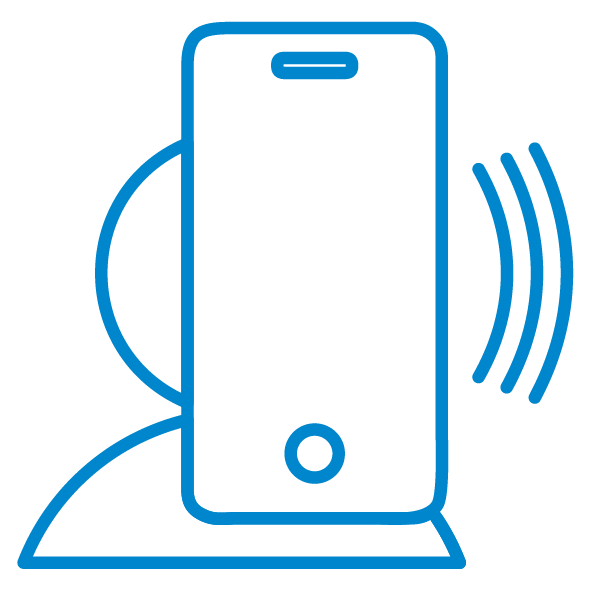 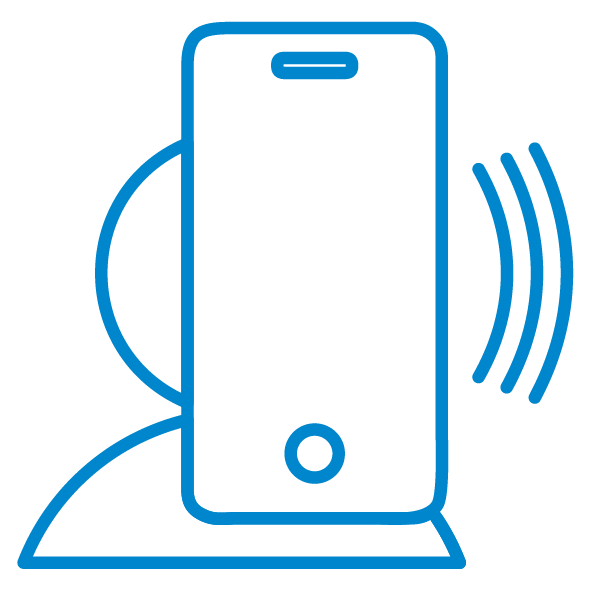 Authentisches Material als Anlage:Anlage 1: Angebotsflyer 1 und 2Überblick über das Materialset1.1	Das Materialset im CurVe-Kompetenzmodell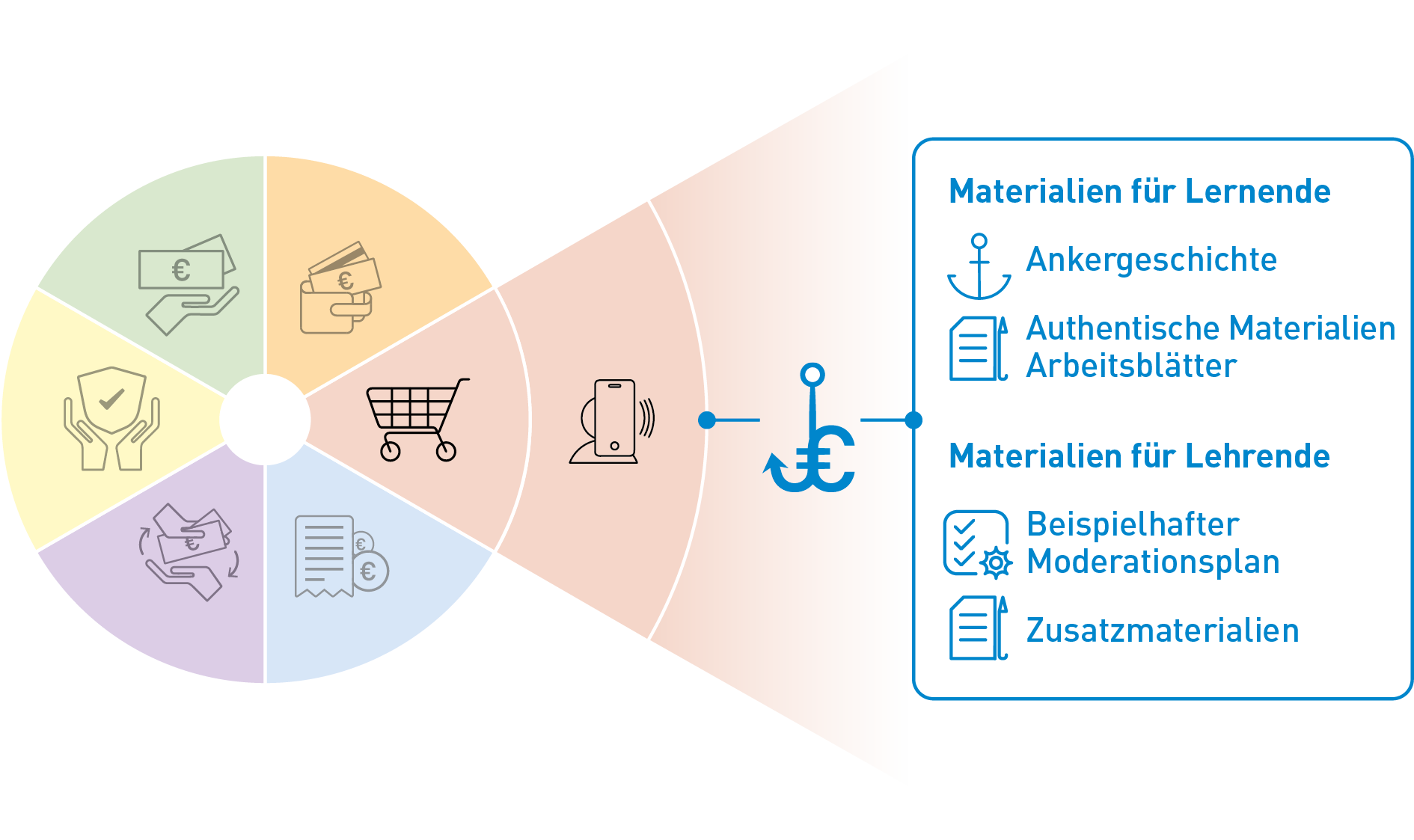 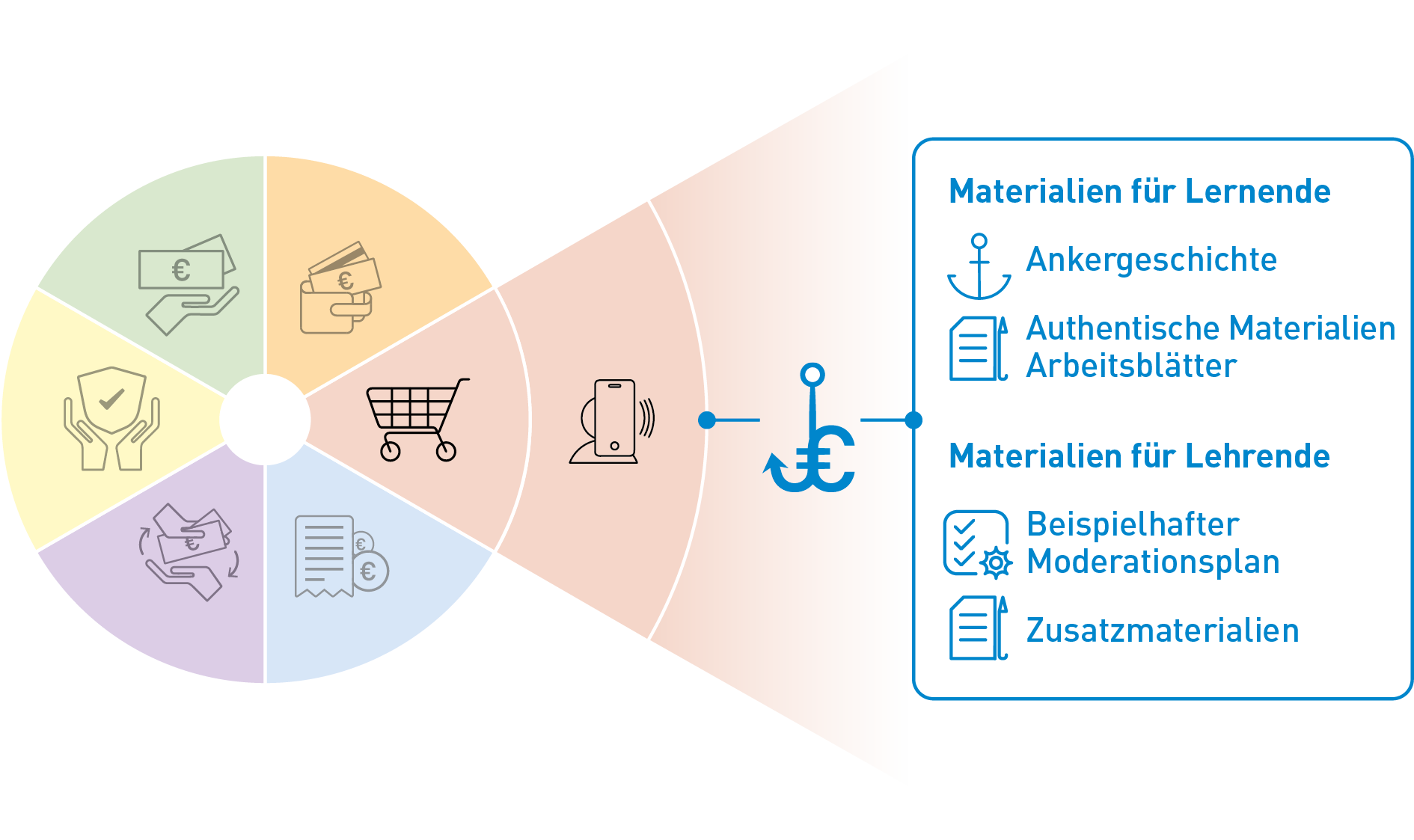 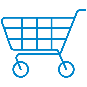 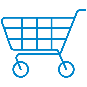 Beispielhafte Kompetenzanforderungen 1.2	Die Inhalte des Materialsets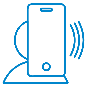 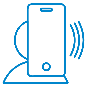 Mustafa braucht ein neues Handy – die HandytarifeMaterialien für Lernende Die Ankergeschichte handelt von Mustafa, einem syrischen Flüchtling. Mustafa stellt Überlegungen zur Auswahl eines für ihn und seine Situation geeigneten Handytarifs an, in die er auch Gedanken seines Freundes Max und dessen Mutter Marie mit einbezieht. Ausgehend von dieser Geschichte lernen die Teilnehmenden verschiedene Handytarife zu vergleichen und diskutieren Für und Wider von Prepaid- und Laufzeit-Verträgen.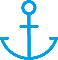 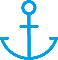 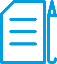 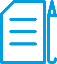 Authentische MaterialienAnlage 1: Angebotsflyer 1Angebotsflyer 2ArbeitsblätterArbeitsblatt 1 - Fragen zur Geschichte Arbeitsblatt 2 - Nutzungen meines Handys Arbeitsblatt 3 - Vergleich der HandytarifeMaterialien für Lehrende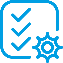 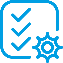 Beispielhafter Moderationsplan ZusatzmaterialienDidaktisch-methodische Hinweise LösungsblätterInfoblatt zum Vergleich von Prepaidkarte und Laufzeit-VertragLinklisteZur Bearbeitung des Materialsets sind keine besonderen technischen Voraussetzungen notwendig. Passend zum Moderationsplan empfehlen wir:Abspielgerät für die Hördatei (z. B. Handy oder Laptop), Flipchart, Stifte, Laptop mit Beamer. Sammlung der Materialien für Lernende
Folgende Materialien für Lernende stehen zur Verfügung:2.1	Ankergeschichte 
Mustafa braucht ein neues Handy – die HandytarifeMustafa hat die Aufenthaltserlaubnis bekommen. Er kann nun einen Handyvertrag abschließen. Aber er ist unsicher. Wählt er einen Prepaid-Vertrag oder einen Laufzeit-Vertrag? Welchen Tarif soll er wählen? Gemeinsam mit Max und Marie Müller schaut er sich Handyverträge an. Sie überlegen. Max sagt: „Ich habe einen Prepaid-Vertrag. Prepaid heißt, man bezahlt vorher. Ich lade Guthaben auf mein Konto. Dann kann ich verschiedene Pakete, Flatrates und Datenvolumen buchen. Ich kann nie mehr ausgeben, als ich aufgeladen habe. So habe ich immer die Kontrolle.“Marie erzählt: „Ich habe einen Laufzeit-Vertrag. Mit dem Vertrag habe ich auch mein neues Handy gekauft. Ich muss 24 Monate lang eine Grundgebühr zahlen. Damit zahle ich das Handy ab. Ich habe auch eine Flatrate für Telefonate und SMS. Ins Internet gehe ich nur, wenn ich ein WLAN-Netz habe. Aber ich kann den Vertrag erst in 2 Jahren kündigen. Außerdem muss ich immer eine Kündigungsfrist einhalten.“Mustafa hat nicht viel Geld zur Verfügung. Er muss aufpassen, was er ausgibt. Sein Handy ist schon sehr alt. Ein neues wäre toll. Er möchte soziale Netzwerke nutzen und mit Freunden schreiben. Er will aber auch Fotos teilen, Videos schauen und Musik hören. Manchmal muss er mit seinen Eltern in Syrien telefonieren. Wie soll Mustafa sich entscheiden?2.2	Bebilderung 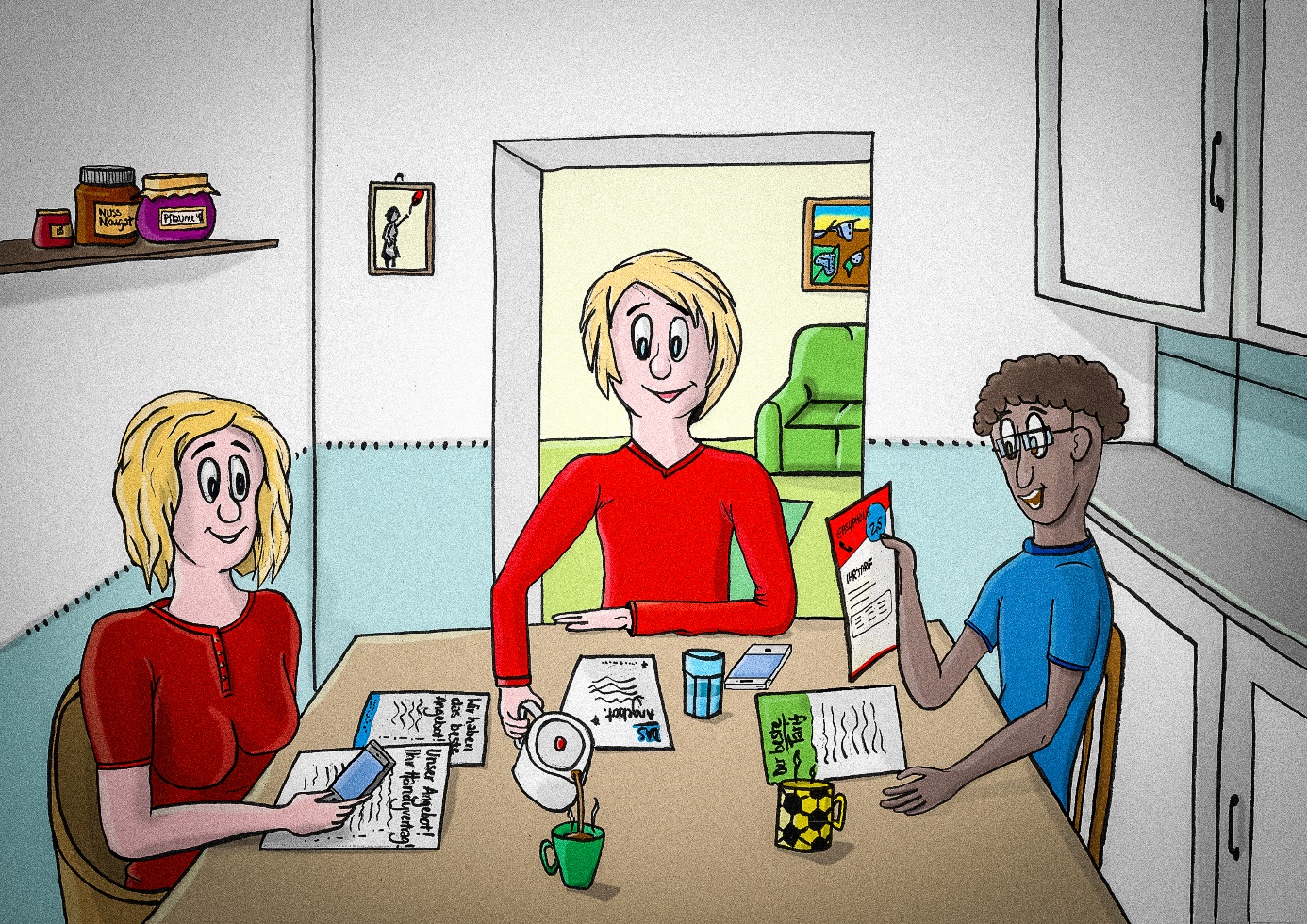 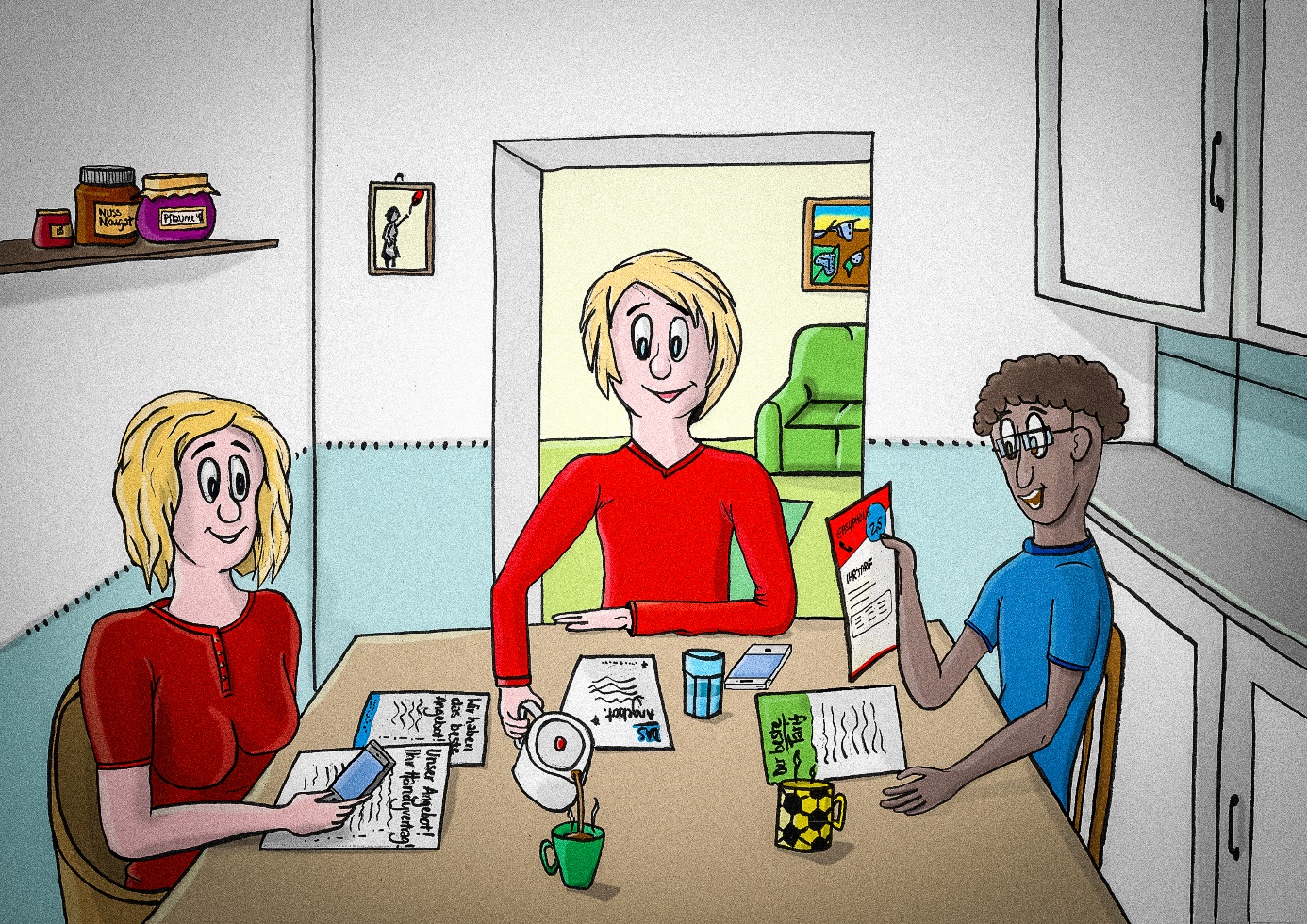 Arbeitsblätter Folgende Arbeitsblätter stehen zur Verfügung:Arbeitsblatt 1Fragen zur Geschichte Was ist falsch, was ist richtig?Sie haben die Geschichte von Mustafa gelesen oder gehört. Kreuzen Sie an, ob die Aussagen richtig oder falsch sind.Arbeitsblatt 2Nutzungen meines HandysWozu nutzen Sie ihr Handy? Ergänzen Sie die fehlenden Angaben:Ich telefoniere ca. ________ Std. in der Woche innerhalb Deutschlands.Ich telefoniere ca. ________ Std. in der Woche von Deutschland aus in das EU-Ausland.Ich telefoniere ca. ________ Std. in der Woche von Deutschland aus in das Nicht-EU-Ausland.Ich schreibe ca. ________ SMS in der Woche innerhalb Deutschlands.Ich schreibe ca. ________ SMS in der Woche von Deutschland aus in das EU-Ausland.Ich schreibe ca. ________ SMS in der Woche von Deutschland aus in das Nicht-EU-Ausland.Nutzung in Deutschland und innerhalb der EU:Ich nutze regelmäßig WhatsApp oder Instagram:	o ja    o neinIch mache viele Fotos mit meinem Handy: 			o ja    o neinIch mache viele Videos mit meinem Handy: 		o ja    o neinIch surfe mit meinem Handy viel im Internet: 		o ja    o neinIch möchte mit meinem Handy Musik hören:		o ja    o neinIch kaufe Apps/Spiele mit meinem Handy: 			o ja    o neinIch lade mir häufig Spiele aus dem Internet herunter: 	o ja    o neinIch verschicke Fotos und Videos: 				o ja    o neinIch schaue häufig Videos im Internet                         	o ja    o nein                         (z. B. YouTube, Netflix):Ich nutze das Handy oft zu Hause im WLAN: 		o ja    o neinIch nutze das Handy oft unterwegs:  				o ja    o neinArbeitsblatt 3 Vergleich HandytarifeLaufzeitverträge und Prepaid-VerträgeLesen Sie die Tarifangebote (Anlage 1). Füllen Sie die Felder der Tabelle aus. 3	Sammlung der Materialien für LehrendeFolgende Materialien für Lehrende stehen zur Verfügung:3.1	Beispielhafter Moderationsplan Der Moderationsplan bietet Ihnen in kurzer Form Hinweise zur Gestaltung der Lernangebote, inklusive Variationsmöglichkeiten. Auf die Angabe von Zeiten wird verzichtet, da diese flexibel im Sinne der Teilnehmendenorientierung angepasst werden sollen. Die Inhalte sind ausreichend für mindestens 90 Minuten. Tipp: Sie können die ausgedruckten DIN-A4-Seiten in der Mitte zerschneiden und erhalten so handliche Moderationskarten.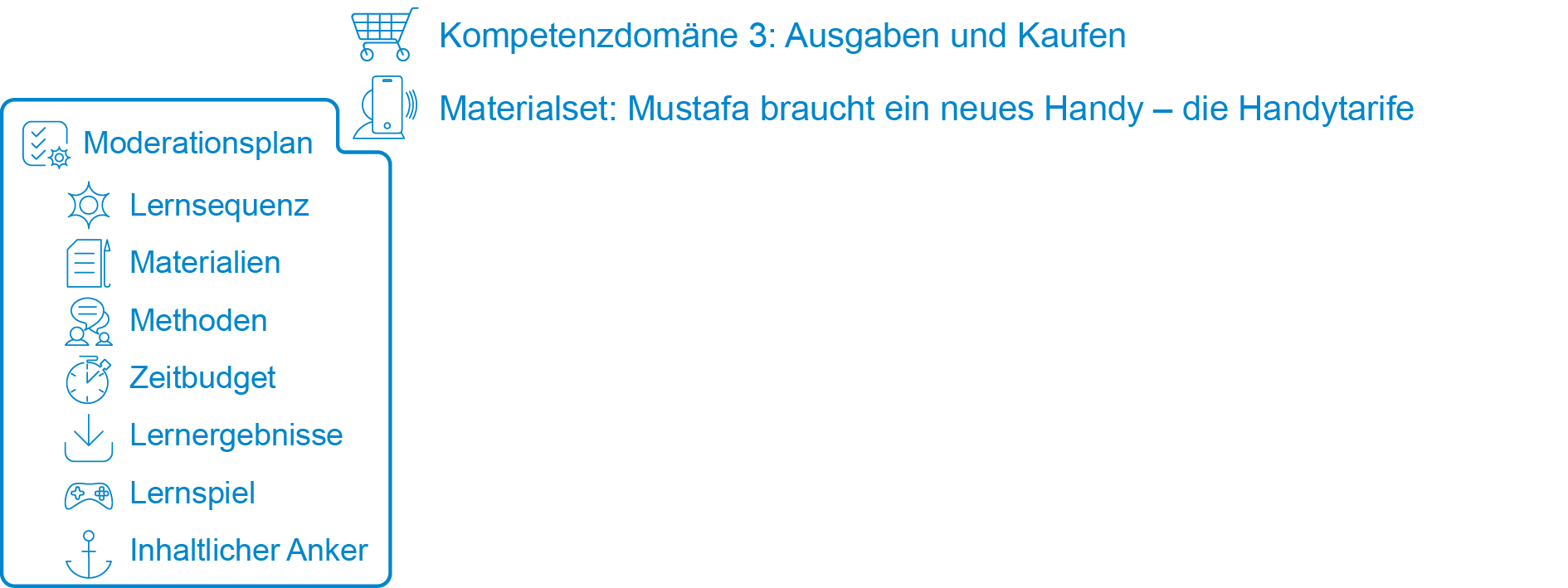 3.2 	 Zusatzmaterialien3.2.1	 Didaktisch-methodische Hinweise Tipp zum Ablauf Fragen zur Reflexion der Geschichte1.)	Wer kommt in der Geschichte vor? 2.)	Was für Erfahrungen hat Max mit dem Handy gemacht?3.)	Was braucht Mustafa und warum?4.)	Worauf muss Mustafa achten?Hinweis zu den AngebotsflyernDie Angaben zur Mindestvertragslaufzeit, einmaligen Gebühren und zusätzlichen Kosten stehen normalerweise nicht groß sichtbar auf den Angebotsflyern, sondern in einer Fußnote. Anbei eine bespielhafte Formulierung*Preis: 29,95 € / Monat (36,95 € ab dem 13. Monat) Mindestvertragslaufzeit: 24 Monate, Verlängerung: Verlängerung um jeweils 12 Monate, wenn nicht mit einer Frist von drei Monaten zum jeweiligen Laufzeitende gekündigt wird. Einmaliger Bereitstellungspreis: 39,95 €. Das Paket enthält eine Telefon-Flat und SMS-Flat in alle dt. NetzeUm die Aufgaben auf Grundbildungsniveau besser bearbeiten zu können, haben wir uns gegen Fußnoten auf den Flyern entschieden. Die Lehrenden sollten aber in den Lernangeboten darüber informieren, wie das üblicherweise gehandhabt wird. Berücksichtigung der Werte, Einstellungen, Motivationen und ErfahrungenEs finden laufende Reflexionen der Erfahrungen und Bedarfe der Teilnehmenden statt. Die Teilnehmenden können anhand der eigenen Bedarfe das Thema erarbeiten. Es findet immer wieder ein Austausch im Plenum statt. Ergänzungen, Erweiterungen, Modifikationen Ideen für weiterführende Aufgaben und heterogene Lerngruppen:Wenn seitens der Teilnehmenden Interesse besteht, können deren eigene Mobilfunktarife diskutiert werden. Aufgrund individueller Erfahrungen können Vor- und Nachteile gesammelt werden und Empfehlungen ausgesprochen werden. Vorschläge zur Erweiterung des Materialsets:Um den Schwierigkeitsgrad zu erhöhen, können weitere Werbematerialien von Mobilfunkanbietern gesammelt, gesichtet und diskutiert werden. Weitere mögliche Themenfelder für Anschluss-Geschichten:Thema „Beratungsstellen“: Wo man sich Hilfe suchen und objektiv beraten lassen kann, ist ein wichtiges Thema im Bereich der Finanziellen Grundbildung und kann in einer Anschluss-Geschichte behandelt werden. Es kann bspw. auf das Angebot und die Möglichkeiten der Verbraucherzentralen (online und vor Ort) hingewiesen werden. Thema „Tricks und Fallen“: Worauf muss man bei Angeboten und Werbung achten? Wo sollte man genau hinschauen und was muss kritisch hinterfragt werden, bspw. bei „0-Euro-Angeboten“?Thema „Erweiterungen und Optionen von Mobilfunkverträgen“: Gibt es Geschwindigkeitsbeschränkungen bei einer Flatrate? Wie kann Datenvolumen verlängert oder erweitert werden? Was passiert, wenn das Datenvolumen aufgebraucht ist, entstehen dann weitere Kosten? Kann der Mobilfunkanbieter gewechselt werden? Wie und wann ist das möglich und worauf muss geachtet werden? Gibt es Informations- und Beratungsstellen dazu?Verlinkungen und Verknüpfungen zu anderen Materialsets:Materialset „Max eröffnet ein Girokonto“: Das Materialset thematisiert die Eröffnung eines Girokontos. Die Entscheidung für ein Angebot setzt voraus, dass Vertragsinhalte und Kontoführungsgebühren verglichen, die Möglichkeit des Online-Bankings abgewogen und die SCHUFA-Klausel verstanden werden.Materialset „Michael möchte einen Gebrauchtwagen kaufen“: Das Materialset handelt vom Kauf eines Gebrauchtwagens und den unterschiedlichen Finanzierungsarten. Das Finanzierungsangebot eines Händlers und das Kreditangebot einer Bank werden thematisiert, u. a. werden Raten berechnet, die Zinsen der Finanzierungsverträge verglichen und Verträge ausgefüllt.3.2.2	 Lösungsblätter 			Lösungsvorschlag zum Arbeitsblatt 1 Fragen zur GeschichteWas ist falsch, was ist richtig?Sie haben die Geschichte von Mustafa gelesen oder gehört. Kreuzen Sie an, ob die Aussagen richtig oder falsch sind.Lösungsvorschlag zum Arbeitsblatt 3Laufzeitverträge und Prepaid-Karten3.2.3	Infoblatt 
Vergleich Prepaidkarte und Laufzeit-VertragAnmerkung: Anstelle eines weiteren Infoblattes sei hier auf das Themenheft „Handy“ vom Bundesverband Alphabetisierung und Grundbildung e.V. verwiesen, das in einfacher Sprache und Form viele Informationen rund um das Handy bereitstellt.Ab Seite 64 wird dort das Thema „Vertrag“ behandelt. Das Themenheft steht hier zum Download zur Verfügung:https://www.chancen-erarbeiten.de/fileadmin/webdata/PDFs/Inhalte_Handy.pdf3.2.4	Linkliste Kompetenzdomäne3 Ausgaben und KaufenSubdomänen3.1 Einkaufen3.2 Angebote3.3 AusgabenWissenkennt den Unterschied zwischen Notwendigkeit und Wunschkennt Kundenfallen und Marketingtrickskann Angebote vergleichen (Handytarife)Lesenkann Angebote sinnentnehmend lesen Schreibenkann Notizen machenRechnenkann Kosten errechnen und vergleichenNon-kognitive AspektePrioritäten setzen; Notwendigkeit vs. Wünsche;                         Reflexion der Erfahrungen und Bedarfe der TeilnehmendenAnkergeschichteDer inhaltliche Anker „Mustafa braucht ein neues Handy – die Handytarife“ als Einstieg in einfacher Sprache.LesetextHördatei Bild zur GeschichteAuthentische 
MaterialienAnlage 1:Angebotsflyer 1Angebotsflyer 2 ArbeitsblätterArbeitsblatt 1 - Fragen zur GeschichteArbeitsblatt 2 - Nutzungen meines Handys Arbeitsblatt 3 - Vergleich der HandytarifeArbeitsblätterArbeitsblatt 1 – Fragen zur GeschichteArbeitsblatt 2 – Nutzung meines HandysArbeitsblatt 3 – Vergleich der HandytarifeFragerichtigfalsch1Mustafa sucht einen passenden Handyvertrag.2Mustafa hat kein Handy.3Mustafa möchte mit dem Handy nur seine Familie anrufen.4Mustafa möchte soziale Netzwerke nutzen. 5Bei einem Laufzeit-Vertrag gibt es eine monatliche Grundgebühr.6Einen Laufzeit-Vertrag kann man immer kündigen.7Bei einer Prepaid-Karte hat man keine Kontrolle über sein Geld.KostenKostenKostenKostenName des Tarifs:Easyphone (Laufzeit-Vertrag)TelCal (Prepaid)TelCal (Prepaid)TelCal (Prepaid)Name des Tarifs:Easyphone (Laufzeit-Vertrag)Talk und SMSSpezialAllnet FlatMonatliche Gebühr:Telefon- und         SMS-Flat:Telefonieren (Kosten pro Minute):Kosten pro SMS:Datenvolumen:Zusätzliches Datenvolumen:Vertragsbindung und Kündigungsfrist:Sonstiges:Beispielhafter 
ModerationsplanDidaktisch-methodischer Vorschlag, wie mit dem Materialset unterrichtet werden kannZusatzmaterialienÜber den Moderationsplan hinausgehende Hinweise und Unterlagen für Lehrende Didaktisch-methodische HinweiseTipps für die Arbeit mit dem Materialset sowie zum Ablauf einzelner variabler UnterrichtseinheitenLösungsblätterLösungsvorschläge für die ArbeitsblätterInfoblattZusammenstellung der Fachinformationen in einfacher Sprache für Lehrende und Lernende LinklisteBroschüren und Informationsseiten mit ergänzenden und weiterführenden FachinformationenNotizen         Gestaltung der Lernsequenz                      VariationenStartsequenz (Begrüßung & Einführung in das Thema unter Nutzung des narrativen Ankers)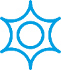 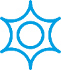 Begrüßung &Einführung in das Thema; ÜberblickVorstellungsrundeStartsequenz (Begrüßung & Einführung in das Thema unter Nutzung des narrativen Ankers)Infoblatt für Lehrende; nach Bedarf zusätzlich das Vorbereitungsmaterial für LP (siehe Linkliste, insbes. Link Nr. 6)Austausch über eigene Erfahrungen mit Handytarifen in KleingruppenStartsequenz (Begrüßung & Einführung in das Thema unter Nutzung des narrativen Ankers)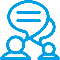 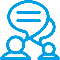 Input und PlenumStartsequenz (Begrüßung & Einführung in das Thema unter Nutzung des narrativen Ankers)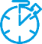 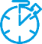 Startsequenz (Begrüßung & Einführung in das Thema unter Nutzung des narrativen Ankers)Startsequenz (Begrüßung & Einführung in das Thema unter Nutzung des narrativen Ankers)Inhaltlicher Anker (narrative Geschichte)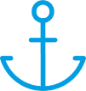 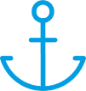 Präsentation der Geschichte: Hördatei Vor-/Mitlesen der Geschichte durch LP oder TN im AusdruckZusammenfassung/Nacherzählen der Geschichte (zentrale Punkte) Inhaltlicher Anker (narrative Geschichte)Abspielgerät (Handy, Laptop etc.)Vor-/Mitlesen der Geschichte durch LP oder TN im AusdruckZusammenfassung/Nacherzählen der Geschichte (zentrale Punkte) Inhaltlicher Anker (narrative Geschichte)PlenumVor-/Mitlesen der Geschichte durch LP oder TN im AusdruckZusammenfassung/Nacherzählen der Geschichte (zentrale Punkte) Inhaltlicher Anker (narrative Geschichte)Vor-/Mitlesen der Geschichte durch LP oder TN im AusdruckZusammenfassung/Nacherzählen der Geschichte (zentrale Punkte)          Gestaltung der Lernsequenz                      VariationenLern-sequenzen(Kern- und Teilaufgaben)Klärung der Kernaufgabe „Auswahl bzw. Vergleich von Handytarifen und-verträgen“Ideensammlung (z. B. Brain-storming) zur Vorgehensweise/ Bearbeitung der AufgabeLern-sequenzen(Kern- und Teilaufgaben)AB 1 (Fragen zur Geschichte) sowie Reflexionsfragen für LP (siehe Hinweise)Lern-sequenzen(Kern- und Teilaufgaben)Einzelarbeit und PlenumLern-sequenzen(Kern- und Teilaufgaben)Lern-sequenzen(Kern- und Teilaufgaben)Reflexion des eigenen Verhaltens in Bezug auf die HandynutzungLern-sequenzen(Kern- und Teilaufgaben)AB 2 (Nutzungen meines Handys); BeamerLern-sequenzen(Kern- und Teilaufgaben)PlenumLern-sequenzen(Kern- und Teilaufgaben)         Gestaltung der Lernsequenz                      VariationenLern-sequenzen(Kern- und Teilaufgaben)Vergleich der Handytarife: Prepaid vs. Vertrag)Lern-sequenzen(Kern- und Teilaufgaben)AB 3 (Vergleich der Handytarife), authentische Materialien: Anlage 1 und 2 (Angebotsflyer)Nachstellen einer Beratungs-situation für Mustafa in Partnerarbeit (Tandem)Lern-sequenzen(Kern- und Teilaufgaben)PartnerarbeitBearbeitung der Aufgabe in Kleingruppen mit anschließendem Austausch im PlenumLern-sequenzen(Kern- und Teilaufgaben)Bearbeitung der Aufgabe in Kleingruppen mit anschließendem Austausch im Plenum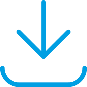 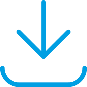 Vergleich der Ergebnisse; Vorgehensweise besprechenBearbeitung der Aufgabe in Kleingruppen mit anschließendem Austausch im Plenum+         Gestaltung der Lernsequenz                      VariationenSchluss-sequenz(Reflexion und Feedback unter Nutzung des narrativen Ankers)Schwerpunkte der Lernsequenzen herausstellen und Transfer anregen („Wofür sollte sich Mustafa entscheiden?“, „Was wäre für mich das Beste?“, „Welche Kriterien sind besonders relevant?“)Schluss-sequenz(Reflexion und Feedback unter Nutzung des narrativen Ankers)FlipchartSchluss-sequenz(Reflexion und Feedback unter Nutzung des narrativen Ankers)PlenumSchluss-sequenz(Reflexion und Feedback unter Nutzung des narrativen Ankers)Schluss-sequenz(Reflexion und Feedback unter Nutzung des narrativen Ankers)Feedback einholenPlenumMündliches Feedback                (Stimmungsbild, z.B.: „Haben Ihnen die Aufgaben gefallen?“, „Haben Sie neue Informationen erhalten?“, „Waren die Informationen hilfreich?“)Feedback einholenPlenumFragerichtigfalsch1Mustafa sucht einen passenden Handyvertrag.X2Mustafa hat kein Handy.X3Mustafa möchte mit dem Handy nur seine Familie anrufen.X4Mustafa möchte soziale Netzwerke nutzen. X5Bei einem Laufzeit-Vertrag gibt es eine monatliche Grundgebühr.X6Einen Laufzeit-Vertrag kann man immer kündigen.X7Bei einer Prepaid-Karte hat man keine Kontrolle über sein Geld.XKostenKostenKostenKostenName des Tarifs:EasyphoneTelCalTelCalTelCalName des Tarifs:EasyphoneTalk und SMSSpezialAllnet FlatMonatliche Gebühr:29,95 € (36,95 € ab dem 13. Monat)Nein9,99 €22,50 €Telefon- und SMS- Flat:JaNeinJa(Telefon- & SMS-Flat ins TelCal Netz)JaTelefonieren (Kosten pro Minute):Telefon-Flat in alle deutschen Netze9 Cent/Min. in alle dt. Netze200 Min. in alle dt. NetzeTelefon-Flat in alle dt. NetzeKosten pro SMS:SMS-Flat in alle deutschen Netze9 Cent/SMS in alle dt. Netze200 SMS in alle dt. NetzeSMS-Flat in alle dt. NetzeDatenvolumen:2,5 GB LTENein2 GB mit 4G | LTE4 GB mit 4G | LTEZusätzliches Datenvolumen:Ja (500 MB/7 Tage für 4,95 €;500 MB/28 Tage für 7,95 €;1,5 GB/28 Tage für 14,95 €;2,5 GB/28 Tage für 19,95 €)Ja4G | LTE Internet-Optionen zubuchbarJa11 GB Extra-DatenvolumenKeine AngabeVertragsbindung und Kündigungsfrist:Mindestlaufzeit 24 Monate – 3 MonateNein PrepaidNeinPrepaidNeinPrepaidSonstiges:Einmalig: 39,95 €25 € Start-guthaben bei Rufnummer-Mitnahme25 € Start-guthaben bei Rufnummer-Mitnahme25 € Start-guthaben bei Rufnummer-MitnahmePrepaid-KarteLaufzeit-VertragMindestlaufzeitneinjaLaufende Kostenkontrolleja neinBürokratiegeringer Umfanggrößerer UmfangNutzung immer möglichnein jaWechsel einfach möglichjaneinBankkonto nötignicht unbedingtjaKündigung nötigGrundsätzlich ja, aber in der Regel weniger RisikojaAusweispflicht, um SIM-Karte zu erhaltenjajaNutzung direkt nach Kauf möglichjameistens nichtThemaLink/QuelleTarife mit Kostentabelle für Anrufe ins AuslandStiftung Warentesthttps://www.test.de/Handytarife-fuer-Fluechtlinge-So-telefonieren-Sie-guenstig-in-die-Heimat-4935914-0/Die Qual der Wahl beim Mobilfunkvertrag: Informationen zu Kosten und Vertragsoptionen Verbraucherzentralehttps://www.verbraucherzentrale-berlin.de/wissen/digitale-welt/soziale-netzwerke/die-qual-der-wahl-beim-mobilfunkvertrag-11948Hinweise zu Prepaid und Postpaid Verbraucherzentralehttps://www.verbraucherzentrale.de/wissen/digitale-welt/mobilfunk-und-festnetz/mobilfunk-worauf-fluechtlinge-bei-vertraegen-und-tarifen-achten-sollten-12241Prepaidkarte oder Handy mit Vertrag?Hinweise und InfosVerbraucherzentralehttps://www.verbraucherzentrale.de/laura-zieht-aus/handyMobil telefonieren in Deutschland Stiftung Warentesthttps://www.test.de/Handytarife-fuer-Fluechtlinge-So-telefonieren-Sie-guenstig-in-die-Heimat-4935914-0/dann Merkblatt „Günstige Handytarife für Flüchtlinge“Themenblatt „Handy“ Bundesverband Alphabetisierung und Grundbildung e. V. https://www.chancen-erarbeiten.de/fileadmin/webdata/PDFs/Inhalte_Handy.pdf